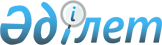 Об утверждении регламентов государственных услуг в сфере физической культуры и спорта
					
			Утративший силу
			
			
		
					Постановление акимата Западно-Казахстанской области от 13 мая 2014 года № 110. Зарегистрировано Департаментом юстиции Западно-Казахстанской области 6 июня 2014 года № 3559. Утратило силу постановлением акимата Западно-Казахстанской области от 21 июля 2015 года № 186      Сноска. Утратило силу постановлением акимата Западно-Казахстанской области от 21.07.2015 № 186 (вводится в действие по истечении десяти календарных дней после дня первого официального опубликования).      Руководствуясь Законами Республики Казахстан от 23 января 2001 года "О местном государственном управлении и самоуправлении в Республике Казахстан", от 15 апреля 2013 года "О государственных услугах" акимат Западно-Казахстанской области ПОСТАНОВЛЯЕТ:



      1. Утвердить прилагаемые нижеследующие регламенты государственных услуг в сфере физической культуры и спорта:

      1) "Присвоение спортивных разрядов и категорий: кандидат в мастера спорта первый спортивный разряд, тренер высшего и среднего уровня квалификации первой категории, инструктор-спортсмен высшего уровня квалификации первой категории, методист высшего и среднего уровня квалификации первой категории, судья по спорту первой категории";

      2) "Присвоение спортивных разрядов и категорий: второй и третий, первый, второй и третий юношеские, тренер высшего и среднего уровня квалификации второй категории, инструктор-спортсмен высшего уровня квалификации второй категории, методист высшего и среднего уровня квалификации второй категории, судья по спорту".



      2. Контроль за исполнением настоящего постановления возложить на заместителя акима Западно-Казахстанской области Б. М. Макен.



      3. Настоящее постановление вводится в действие по истечении десяти календарных дней после дня первого официального опубликования.      Исполняющий обязанности

      акима области                    С. Шапкенов

Утвержден

постановлением акимата

Западно-Казахстанской области

от 13 мая 2014 года № 110 Регламент

государственной услуги

"Присвоение спортивных разрядов и категорий:

кандидат в мастера спорта,

первый спортивный разряд, тренер высшего и

среднего уровня квалификации первой категории,

инструктор-спортсмен высшего уровня

квалификации первой категории,

методист высшего и среднего уровня

квалификации первой категории,

судья по спорту первой категории" 

1. Общие положения      1. Государственная услуга "Присвоение спортивных разрядов и категорий: кандидат в мастера спорта, первый спортивный разряд, тренер высшего и среднего уровня квалификации первой категории, инструктор-спортсмен высшего уровня квалификации первой категории, методист высшего и среднего уровня квалификации первой категории, судья по спорту первой категории" (далее – государственная услуга) оказывается государственным учреждением "Управление физической культуры и спорта Западно-Казахстанской области" (далее – услугодатель) в соответствии со стандартом государственной услуги "Присвоение спортивных разрядов и категорий: кандидат в мастера спорта, первый спортивный разряд, тренер высшего и среднего уровня квалификации первой категории, инструктор-спортсмен высшего уровня квалификации первой категории, методист высшего и среднего уровня квалификации первой категории, судья по спорту первой категории", утвержденного постановлением Правительства Республики Казахстан от 19 февраля 2014 года № 118 "Об утверждении стандартов государственных услуг в сфере физической культуры и спорта, оказываемых Агентством Республики Казахстан по делам спорта и физической культуры, местными исполнительными органами в сфере физической культуры и спорта и о внесении изменений в некоторые решения Правительства Республики Казахстан" (далее - стандарт).

      2. Прием документов и выдача результатов оказания государственной услуги осуществляются через Республиканское государственное предприятие на праве хозяйственного ведения "Центр обслуживания населения" Комитета по контролю автоматизации государственных услуг и координации деятельности центров обслуживания населения Министерства транспорта и коммуникации Республики Казахстан (далее – ЦОН).

      График работы ЦОНа – с понедельника по субботу с 9.00 до 20.00 часов без перерыва, кроме выходных и праздничных дней. Государственная услуга оказывается в порядке "электронной очереди" без ускоренного обслуживания, возможно бронирование электронной очереди посредством веб-портала "электронного правительства".

      3. Форма оказания государственной услуги: бумажная.

      4. Результат государственной услуги – выписка из приказа о присвоении спортивного разряда, о присвоении категории тренерам, методистам, инструкторам-спортсменам, о присвоении судейской категории по спорту.

      Форма предоставления результата оказания государственной услуги: бумажная.

      5. Государственная услуга оказывается физическим лицам (далее – услугополучатель) бесплатно. 

2. Описание порядка действий

структурных подразделений (работников)

услугодателя в процессе оказания

государственной услуги      6. Основанием для начала процедуры (действия) по оказанию государственной услуги является наличие заявления услугополучателя о предоставлении государственной услуги либо его представителя по доверенности с приложением необходимых документов для получения государственной услуги, предусмотренных пунктом 9 стандарта.

      7. Содержание каждой процедуры (действия) входящий в состав процесса оказания государственной услуги, длительность его выполнения:

      Для получения услуги услугополучатель обращается в ЦОН по месту регистрации.

      1) в течении 5 (пяти) календарных дней сотрудник ЦОНа передает документы услугодателю по почте, либо курьерской службой;

      2) регистрация сотрудником канцелярии услугодателя заявления услугополучателя и направление на рассмотрение руководителю услугодателя в день поступления пакета документов услугополучателя на бумажном носителе;

      3) рассмотрение в течение 1 (одного) календарного дня руководителем услугодателя заявления и приложенных к нему документов на соответствие требованиям и направление их ответственному исполнителю услугодателя;

      4) осуществление в течение 10 (десяти) календарных дней ответственным исполнителем услугодателя подготовки и формирования пакета документов услугополучателя к заседанию Комиссии по присвоению спортивных разрядов и категорий (далее - Комиссия);

      5) рассмотрение Комиссией документов, приложенных к заявлению услугополучателя, и утверждение протокола заседания Комиссии по итогам рассмотрения заявления услугополучателя в течение 1 (одного) календарного дня;

      6) по результатам заседания Комиссии подготовка, подписание и регистрация приказа о присвоении спортивного разряда и категорий осуществляется в течение 2 (двух) календарных дней;

      7) осуществление в течение 5 (пяти) календарных дней ответственным исполнителем услугодателя подготовки выписки из приказа о присвоении спортивного разряда, о присвоении категории тренерам, методистам, инструкторам-спортсменам, о присвоении судейской категории по спорту;

      8) направление в течение 1 (одного) календарного дня ответственным исполнителем услугодателя результата государственной услуги в ЦОН;

      9) сотрудник ЦОНа выдает услугополучателю выписку из приказа о присвоении спортивного разряда, о присвоении категории тренерам, методистам, инструкторам-спортсменам, о присвоении судейской категории по спорту или копию приказа о присвоении спортивного разряда и категорий.

      8. Результаты процедуры (действия) по оказанию государственной услуги, который служит основанием для начала выполнения следующей процедуры (действия):

      1) зарегистрированный запрос с входящим номером;

      2) полнота представленных документов;

      3) решение по результатам рассмотрения документов Комиссией;

      4) подписание руководителем услугодателя приказа по присвоению спортивного разряда или категории;

      5) направление результата оказания государственной услуги на бумажном носителе. 

3. Описание порядка взаимодействия

структурных подразделений (работников)

услугодателя в процессе оказания

государственной услуги      9. Перечень структурных подразделений, (работников) услугодателя, которые участвуют в процессе оказания государственной услуги:

      1) сотрудник канцелярии услугодателя;

      2) руководитель услугодателя;

      3) ответственный исполнитель услугодателя; 

      4) Комиссия.

      10. Блок-схема описания последовательности процедур (действий) между структурными подразделениями (работниками) с указанием длительности каждой процедуры (действия) сопровождается согласно приложению 1 к регламенту государственной услуги "Присвоение спортивных разрядов и категорий: кандидат в мастера спорта первый спортивный разряд, тренер высшего и среднего уровня квалификации первой категории, инструктор-спортсмен высшего уровня квалификации первой категории, методист высшего и среднего уровня квалификации первой категории, судья по спорту первой категории" (далее-регламент).

      Сноска. Пункт 10 - в редакции постановление акимата Западно-Казахстанской области от 25.11.2014 № 314 (вводится в действие по истечении десяти календарных дней после дня первого официального опубликования). 

4. Описание порядка взаимодействия

с центром обслуживания населения и

(или) иными услугодателями, а также порядка

использования информационных систем в

процессе оказания государственной услуги      11. Описание порядка обращения в ЦОН и (или) к иным услугодателям, длительность обработки запроса услугополучателя:

      Длительность обработки запроса услугополучателя в ЦОНе – 15 минут.

      1) услугополучатель подает пакет документов в ЦОН указанных в пункте 9 стандарта;

      2) сотрудник ЦОНа осуществляет идентификацию личности услугополучателя либо его представителя по доверенности и проверяет полноту пакета документов, согласно перечню документов, предусмотренных 9 пунктом стандарта, проводит регистрацию заявления.

      При приеме документов через ЦОН услугополучателю выдается расписка о приеме соответствующих документов с указанием:

      номера и даты приема запроса;

      вида запрашиваемой государственной услуги;

      количества и название приложенных документов;

      даты (времени) и места выдачи документов;

      фамилии, имени, отчества работника ЦОНа, принявшего заявление на оформление документов;

      фамилии, имени, отчества услугополучателя, фамилии, имени, отчества представителя услугополучателя, и их контактные телефоны.

      12. В случае предоставления услугополучателем неполного пакета документов согласно перечню, предусмотренным стандартом, работник ЦОНа отказывает в приеме заявления и выдает расписку по форме согласно приложению 5 к стандарту.

      13. В ЦОНе выдача готовых документов услугополучателю осуществляется его работником на основании расписки, при предъявлении удостоверения личности и доверенности (либо его представителя по доверенности).

      14. Обжалование решений, действий (бездействий) услугодателя, ЦОНа и (или) их работников по вопросам оказания государственных услуг осуществляется в соответствии разделом 3 стандарта;

      15. Подробное описание последовательности процедур (действий), взаимодействий структурных подразделений (работников) услугодателя в процессе оказания государственной услуги отражается в справочнике бизнес-процессов оказания государственной услуги согласно приложению 2 к настоящему регламенту.

      Сноска. Постановление дополнено пунктом 15 - в соответствии с постановление акимата Западно-Казахстанской области от 25.11.2014 № 314 (вводится в действие по истечении десяти календарных дней после дня первого официального опубликования).

Приложение 1

к регламенту государственной услуги

"Присвоение спортивных разрядов и

категорий: кандидат в мастера спорта,

первый спортивный разряд, тренер

высшего и среднего уровня квалификации

первой категории, инструктор-спортсмен

высшего уровня квалификации первой

категории, методист высшего и среднего

уровня квалификации первой категории,

судья по спорту первой категории" Блок-схема

описания последовательности процедур (действий),

с указанием длительности каждой процедуры (действия)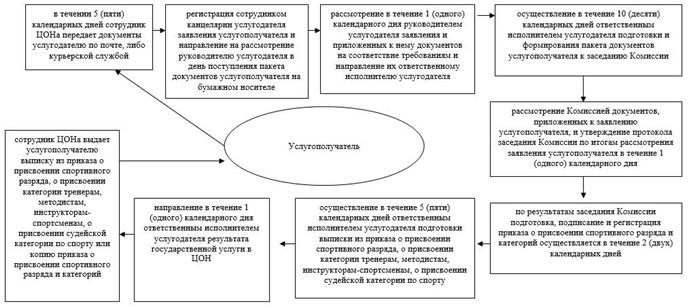       Сноска. Приложение 1 - в редакции постановление акимата Западно-Казахстанской области от 25.11.2014 № 314 (вводится в действие по истечении десяти календарных дней после дня первого официального опубликования).

Приложение 2

к регламенту государственной услуги

"Присвоение спортивных разрядов и

категорий: кандидат в мастера спорта,

первый спортивный разряд, тренер

высшего и среднего уровня квалификации

первой категории, инструктор-спортсмен

высшего уровня квалификации первой

категории, методист высшего и среднего

уровня квалификации первой категории,

судья по спорту первой категории" Справочник

бизнес-процессов оказания государственной услуги

"Присвоение спортивных разрядов и категорий:

кандидат в мастера спорта, первый спортивный разряд,

тренер высшего и среднего уровня квалификации

первой категории, инструктор-спортсмен высшего уровня

квалификации первой категории, методист высшего и

среднего уровня квалификации первой категории,

судья по спорту первой категории"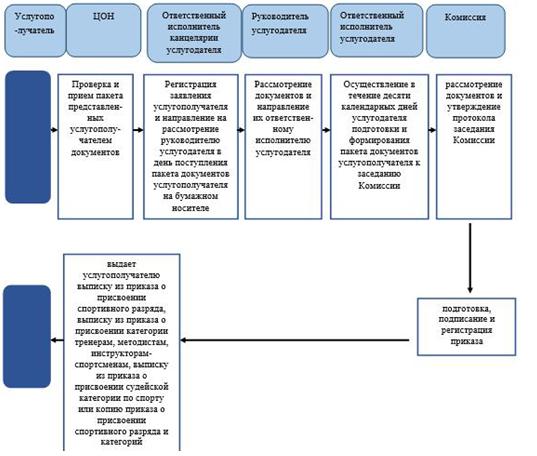       Сноска. Постановление дополнено приложением 2 - в соответствии с постановлением акимата Западно-Казахстанской области от 25.11.2014 № 314 (вводится в действие по истечении десяти календарных дней после дня первого официального опубликования).

Утвержден

постановлением акимата

Западно-Казахстанской области

от 13 мая 2014 года № 110 Регламент

государственной услуги

"Присвоение спортивных разрядов и категорий:

второй и третий, первый, второй и третий юношеские,

тренер высшего и среднего уровня квалификации

второй категории, инструктор-спортсмен высшего

уровня квалификации второй категории, методист

высшего и среднего уровня квалификации

второй категории, судья по спорту" 

1. Общие положения      1. Государственная услуга "Присвоение спортивных разрядов и категорий: второй и третий, первый, второй и третий юношеские, тренер высшего и среднего уровня квалификации второй категории, инструктор-спортсмен высшего уровня квалификации второй категории, методист высшего и среднего уровня квалификации второй категории, судья по спорту" (далее – государственная услуга) оказывается местными исполнительными органами по вопросам физической культуры и спорта районов, города областного значения (далее –услугодатель) в соответствии со Стандартом государственной услуги "Присвоение спортивных разрядов и категорий: второй и третий, первый, второй и третий юношеские, тренер высшего и среднего уровня квалификации второй категории, инструктор-спортсмен высшего уровня квалификации второй категории, методист высшего и среднего уровня квалификации второй категории, судья по спорту", утвержденного постановлением Правительства Республики Казахстан от 19 февраля 2014 года № 118 "Об утверждении стандартов государственных услуг в сфере физической культуры и спорта, оказываемых Агентством Республики Казахстан по делам спорта и физической культуры, местными исполнительными органами в сфере физической культуры и спорта и о внесении изменений в некоторые решения Правительства Республики Казахстан" (далее - стандарт).

      2. Прием документов и выдача результатов оказания государственной услуги осуществляются через Республиканское государственное предприятие на праве хозяйственного ведения "Центр обслуживания населения" Комитета по контролю автоматизации государственных услуг и координации деятельности центров обслуживания населения Министерства транспорта и коммуникации Республики Казахстан (далее – ЦОН).

      График работы ЦОНа – с понедельника по субботу с 9.00 до 20.00 часов без перерыва, кроме выходных и праздничных дней. Государственная услуга оказывается в порядке "электронной очереди" без ускоренного обслуживания, возможно бронирование электронной очереди посредством веб-портала "электронного правительства".

      3. Форма оказания государственной услуги: бумажная.

      4. Результат государственной услуги – выписка из приказа о присвоении спортивного разряда, о присвоении категории тренерам, методистам, инструкторам-спортсменам, о присвоении судейской категории по спорту.

      Форма предоставления результата оказания государственной услуги: бумажная.

      5. Государственная услуга оказывается физическим лицам (далее – услугополучатель) бесплатно. 

2. Описание порядка действий

структурных подразделений (работников)

услугодателя в процессе оказания

государственной услуги      6. Основанием для начала процедуры (действия) по оказанию государственной услуги является наличие заявления услугополучателя о предоставлении государственной услуги либо его представителя по доверенности с приложением необходимых документов для получения государственной услуги, предусмотренных пунктом 9 стандарта.

      7. Содержание каждой процедуры (действия) входящий в состав процесса оказания государственной услуги, длительность его выполнения:

      Для получения услуги услугополучатель обращается в ЦОН по месту регистрации.

      1) в течении 5 (пяти) календарных дней сотрудник ЦОНа передает документы услугодателю по почте, либо курьерской службой;

      2) регистрация сотрудником канцелярии услугодателя заявления услугополучателя и направление на рассмотрение руководителю услугодателя в день поступления пакета документов услугополучателя на бумажном носителе;

      3) рассмотрение в течение 1 (одного) календарного дня руководителем услугодателя заявления и приложенных к нему документов на соответствие требованиям и направление их ответственному исполнителю услугодателя;

      4) осуществление в течение 10 (десяти) календарных дней ответственным исполнителем услугодателя подготовки и формирования пакета документов услугополучателя к заседанию Комиссии по присвоению спортивных разрядов и категорий (далее - Комиссия);

      5) рассмотрение Комиссией документов, приложенных к заявлению услугополучателя, и утверждение протокола заседания Комиссии по итогам рассмотрения заявления услугополучателя в течение 1 (одного) календарного дня;

      6) по результатам заседания Комиссии подготовка, подписание и регистрация приказа о присвоении спортивного разряда и категорий осуществляется в течение 2 (двух) календарных дней;

      7) осуществление в течение 5 (пяти) календарных дней ответственным исполнителем услугодателя подготовки выписки из приказа о присвоении спортивного разряда, о присвоении категории тренерам, методистам, инструкторам-спортсменам, о присвоении судейской категории по спорту;

      8) направление в течение одного календарного дня ответственным исполнителем услугодателя результата государственной услуги в ЦОН;

      9) сотрудник ЦОНа выдает услугополучателю выписку из приказа о присвоении спортивного разряда, о присвоении категории тренерам, методистам, инструкторам-спортсменам, о присвоении судейской категории по спорту или копию приказа о присвоении спортивного разряда и категорий.

      8. Результаты процедуры (действия) по оказанию государственной услуги, который служит основанием для начала выполнения следующей процедуры (действия):

      1) зарегистрированный запрос с входящим номером;

      2) полнота представленных документов;

      3) решение по результатам рассмотрения документов Комиссией;

      4) подписание руководителем услугодателя приказа по присвоению спортивного разряда или категории;

      5) направление результата оказания государственной услуги на бумажном носителе. 

3. Описание порядка взаимодействия

структурных подразделений (работников)

услугодателя в процессе оказания

государственной услуги      9. Перечень структурных подразделений, (работников) услугодателя, которые участвуют в процессе оказания государственной услуги:

      1) сотрудник канцелярии услугодателя;

      2) руководитель услугодателя;

      3) ответственный исполнитель услугодателя;

      4) Комиссия.

      10. Блок-схема описания последовательности процедур (действий) между структурными подразделениями (работниками) с указанием длительности каждой процедуры (действия) сопровождается согласно приложению 1 к регламенту государственной услуги "Присвоение спортивных разрядов и категорий: второй и третий, первый, второй и третий юношеские, тренер высшего и среднего уровня квалификации второй категории, инструктор-спортсмен высшего уровня квалификации второй категории, методист высшего и среднего уровня квалификации второй категории, судья по спорту" (далее-регламент).

      Сноска. Пункт 10 - в редакции постановление акимата Западно-Казахстанской области от 25.11.2014 № 314 (вводится в действие по истечении десяти календарных дней после дня первого официального опубликования). 

4. Описание порядка взаимодействия

с центром обслуживания населения и

(или) иными услугодателями, а также

порядка использования информационных

систем в процессе оказания

государственной услуги      11. Описание порядка обращения в ЦОН и (или) к иным услугодателям, длительность обработки запроса услугополучателя:

      Длительность обработки запроса услугополучателя в ЦОНе – 15 минут.

      1) услугополучатель подает пакет документов в ЦОН указанных в пункте 9 стандарта;

      2) сотрудник ЦОНа осуществляет идентификацию личности услугополучателя либо его представителя по доверенности и проверяет полноту пакета документов, согласно перечню документов, предусмотренных 9 пунктом стандарта, проводит регистрацию заявления.

      При приеме документов через ЦОН услугополучателю выдается расписка о приеме соответствующих документов с указанием:

      номера и даты приема запроса;

      вида запрашиваемой государственной услуги;

      количества и название приложенных документов;

      даты (времени) и места выдачи документов;

      фамилии, имени, отчества работника ЦОНа, принявшего заявление на оформление документов;

      фамилии, имени, отчества услугополучателя, фамилии, имени, отчества представителя услугополучателя, и их контактные телефоны.

      12. В случае предоставления услугополучателем неполного пакета документов согласно перечню, предусмотренным стандартом, работник ЦОНа отказывает в приеме заявления и выдает расписку по форме согласно приложению 4 к стандарту.

      13. В ЦОНе выдача готовых документов услугополучателю осуществляется его работником на основании расписки, при предъявлении удостоверения личности и доверенности (либо его представителя по доверенности).

      14. Обжалование решений, действий (бездействий) услугодателя, ЦОНа и (или) их работников по вопросам оказания государственных услуг осуществляется в соответствии разделом 3 стандарта;

      15. Подробное описание последовательности процедур (действий), взаимодействий структурных подразделений (работников) услугодателя в процессе оказания государственной услуги отражается в справочнике бизнес-процессов оказания государственной услуги согласно приложению 2 к настоящему регламенту.

      Сноска. Постановление дополнено пунктом 15 - в соответствии с постановление акимата Западно-Казахстанской области от 25.11.2014 № 314 (вводится в действие по истечении десяти календарных дней после дня первого официального опубликования).

Приложение 1

к регламенту государственной услуги

Регламент государственной услуги

"Присвоение спортивных разрядов и

категорий: второй и третий, первый,

второй и третий юношеские, тренер

высшего и среднего уровня квалификации

второй категории, инструктор-спортсмен

высшего уровня квалификации второй

категории, методист высшего и среднего

уровня квалификации второй категории,

судья по спорту" Блок-схема

описания последовательности процедур (действий),

с указанием длительности каждой процедуры (действия)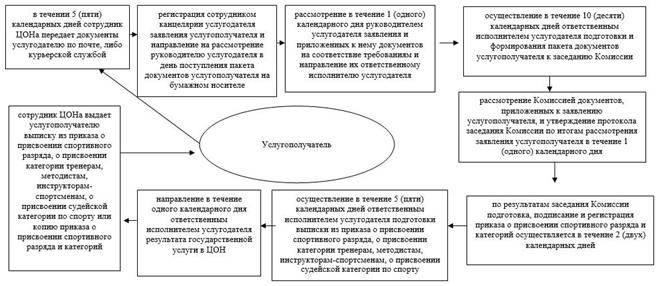       Сноска. Приложение 1 - в редакции постановление акимата Западно-Казахстанской области от 25.11.2014 № 314 (вводится в действие по истечении десяти календарных дней после дня первого официального опубликования).

Приложение 2

к регламенту государственной услуги

Регламент государственной услуги

"Присвоение спортивных разрядов и

категорий: второй и третий, первый,

второй и третий юношеские, тренер

высшего и среднего уровня квалификации

второй категории, инструктор-спортсмен

высшего уровня квалификации второй

категории, методист высшего и среднего

уровня квалификации второй категории,

судья по спорту" Справочник

бизнес-процессов оказания государственной услуги

"Присвоение спортивных разрядов и категорий:

кандидат в мастера спорта, первый спортивный разряд,

тренер высшего и среднего уровня квалификации

первой категории, инструктор-спортсмен высшего уровня

квалификации первой категории, методист высшего и

среднего уровня квалификации первой категории,

судья по спорту первой категории"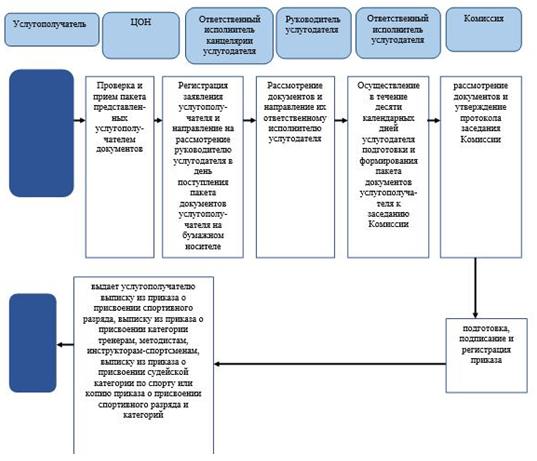       Сноска. Постановление дополнено приложением 2 - в соотвествии с постановлением акимата Западно-Казахстанской области от 25.11.2014 № 314 (вводится в действие по истечении десяти календарных дней после дня первого официального опубликования).
					© 2012. РГП на ПХВ «Институт законодательства и правовой информации Республики Казахстан» Министерства юстиции Республики Казахстан
				